              Первые правила входят в жизнь малыша со словом «нельзя»: нельзя трогать, брать, делать. Вся наша жизнь основана на запретах и разрешениях. Без запретов не состоится ни одно действие. Очень важно вовремя научить ребенка жизни и запретам в ней, чтобы он понимал, что такое «хорошо» и что такое «плохо». Эти «нельзя» могут меняться по мере взросления ребенка. Например, нельзя трогать ножницы, провода. Но вот малыш подрос и уже знает, как пользоваться ножницами, что такое провода и зачем он нужны, соответственно и запреты относительно этих вещей либо снимаются, либо меняются, появляются новые.              Нужно ли вообще говорить ребенку «нельзя»?  Какие «нельзя» в состоянии понять маленький ребенок? Как помочь ребенку освоить нормы поведения? Как приучить ребенка к слову «нельзя»? Именно сейчас, научившись ходить, он начинает активно познавать мир. (А ведь так много вещей, которые опасно трогать: ребенок тянется к розетке, горячему чайнику, включает газ и лезет к окну…). Прежде всего до сознания малыша следует довести те «нельзя», которые связаны с причинением боли другим и себе самому.Это грозное слово «Нельзя!»            Почти всегда, обращаясь к ребенку, взрослый начинает свою речь со слова «нельзя».  Нельзя того, нельзя этого, нельзя еще, нельзя уже, нельзя до, нельзя после, нельзя никогда.           Серьезное слово «нельзя» требует весьма бережного с собой обращения. Если вы на каждом шагу будете говорить ребенку «нельзя», он со временем вообще перестанет реагировать на это слово. Опасность постоянного упоминания слова «нельзя» - ребенок может вырасти закомплексованным, неуверенным в себе человеком.           Но если вы и сказали «нельзя», ребенок должен совершенно точно понять – нельзя. В воспитании малыша необходимо быть последовательным и непреклонным, чтобы слова не расходились с делами. Слово «нельзя» должно произноситься редко и негромко.Все, что ребенку действительно нельзя позволить, что может представлять для него опасность, просто не должно быть ему доступно и тогда не будет возникать нужда в запрещающих словах. Малыш может и не понять значения этого слова, но твердость в интонации он улавливает мгновенно. Ребенок со временем и только на собственном опыте должен узнать, что данное слово означает, и какая будет реакция у мамы, если он не послушается. Кричать через всю комнату: «Нельзя!» - не поможет. Малыши любят испытывать характер взрослых и упрямиться. Таким образом они проверяют, точно это нельзя, или все – таки можно, если настоять на своем. Искоса он будет смотреть, рассердится ли мама.В этом возрасте нужно не только говорить, но и немедленно прекращать действие. Лучше всего увести ребенка от объекта его внимания, твердо сказав: «Нельзя!», и объяснив, почему, например: «Утюг - нельзя! Горячо!». И тут же отвлечь его игрушкой или книжкой, чем – то новым, что его бы заинтересовало, чтобы у ребенка  не возникал азарт упрямиться и «делать как взрослый».Когда приучаете ребенка к слову «нельзя», нужно его отвлекать. Если через какое – то время ребенок снова взялся за свое, опять уверенно отвлекайте его внимание. Если нужно, вообще уведите его из комнаты или уберите вожделенный предмет. Таким образом, ребенок будет видеть, что мама тверда и абсолютно уверена, что это «нельзя». Не ругайте ребенка, когда приучаете к слову «нельзя». Не сердитесь, не спорьте, не грозите взглядом. От этого ребенок станет только еще упрямее. Не ругайте, не бейте по рукам. Это не поможет. Так он не сможет отвлечься, а будет продолжать делать назло вам.Лучше постарайтесь «отбить» желание делать то, что нельзя.Например, как только ребенок тянется потрогать плиту, утюг или еще что –то горячее, говорите: «Ой, горячо! Нельзя!», сделайте вид, что сами обожглись, одерните руку. Можно даже допустить «маленький ожог» ребенка, разрешить ему дотронуться пальчиком. Буквально на секундочку, чтобы он почувствовал, что там на самом деле горячо. Подкрепив словами «горячо» и «нельзя», вы сможете «отбить» у него всю охоту тянуться к горячему и опасному.А если ребенок стягивает скатерть, можно поставить на край пластиковый стакан с небольшим количеством теплой воды, или пластмассовую тарелку (чтобы, падая, она не сильно ударила малыша). Следующий раз, стягивая скатерть, на ребенка опрокинется стаканчик или тарелка с водой. Опять же, заранее скажите: «Нельзя!». Через 2 – 3 раза ребенок усвоит, что так больше не надо делать.Через какое – то время, когда вас не будет рядом с малышом, он будет знать, что все это опасно и нельзя. Использованная литератураИ.В. Гуреева «Как объяснить ребенку, что такое «Нельзя»?», издание Корифей  Волгоград, 2011г.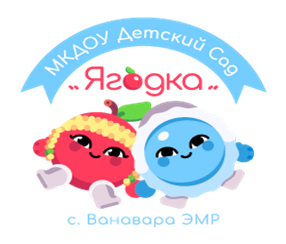 Консультация для родителейЭто грозное слово «Нельзя!» Подготовила воспитательЮлдашева Зульфия  Хуббитдиновна.